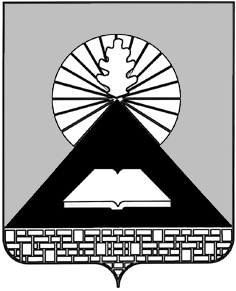 Российская ФедерацияРостовская областьПРЕДСЕДАТЕЛЬ ГОРОДСКОЙ ДУМЫ – ГЛАВА ГОРОДА НОВОШАХТИНСКАПОСТАНОВЛЕНИЕ5 мая  2022 года         	                                                                         № 9О назначении общественных обсужденийпо проекту постановления Администрации города«О предоставлении разрешения на условно разрешенный вид использования земельного участка»В соответствии со статьями 5.1, 39 Градостроительного кодекса Российской Федерации, Федеральным законом от 06.10.2003 №131-ФЗ «Об общих принципах организации местного самоуправления в Российской Федерации», руководствуясь Уставом муниципального образования «Город Новошахтинск» и решением Новошахтинской городской Думы от 08.07.2020   № 158 «Об утверждении Порядка организации и проведения публичных слушаний, общественных обсуждений по вопросам градостроительной деятельности на территории муниципального образования «Город Новошахтинск»ПОСТАНОВЛЯЮ:1. Назначить общественные обсуждения (инициатор общественных обсуждений – Глава Администрации города) по проекту постановления Администрации города «О предоставлении разрешения на условно разрешенный вид использования земельного участка» (далее – проект постановления) согласно приложению к настоящему постановлению.2. Общественные обсуждения провести посредством официального сайта Администрации города Новошахтинска в сети Интернет (далее – Сайт) (подраздел «Общественные обсуждения по проектам решений по предоставлению разрешений на условно разрешенный вид использования земельного участка или объекта капитального строительства» подраздела «Общественные обсуждения» раздела «Жителю») и разместить проект постановления на Сайте.3. Установить срок проведения общественных обсуждений со дня оповещения жителей муниципального образования «Город Новошахтинск» о проведении общественных обсуждений до дня официального опубликования заключения общественных обсуждений – не более одного месяца, с 06.05.2022 по 17.05.2022.4. Поручить организацию и проведение общественных обсуждений комиссии по подготовке проекта правил землепользования и застройки муниципального образования «Город Новошахтинск» и проектов по внесению в них изменений.	5. Настоящее постановление вступает в силу со дня его подписания и подлежит официальному опубликованию и размещению на официальном сайте Администрации города Новошахтинска в сети Интернет (в том числе в подразделе «Общественные обсуждения» раздела «Жителю»).	6. Контроль за исполнением настоящего постановления оставляю за                       собой.Заместитель председателяНовошахтинской городской Думы                                                      Н.Н. ВакулаПриложение к постановлению Председателя городской Думы – главы города Новошахтинска от 05.05.2022 № 9 «О назначении общественных обсужденийпо проекту постановления Администрации города «О предоставлении разрешения на условно разрешенный вид использования земельного участка»     проектАДМИНИСТРАЦИЯ ГОРОДА НОВОШАХТИНСКАПОСТАНОВЛЕНИЕ__________.2022		                 №______                                 г. НовошахтинскО предоставлении разрешенияна условно разрешенный вид использования земельного участка В соответствии с Градостроительным кодексом Российской Федерации, правилами землепользования и застройки муниципального образования «Город Новошахтинск» (далее – ПЗЗ), на основании заключения о результатах общественных обсуждений от ________№ __ и рекомендаций комиссии по подготовке проекта правил землепользования и застройки муниципального образования «Город Новошахтинск» и проектов по внесению в них измененийПОСТАНОВЛЯЮ:	1. Предоставить Сучкову Федору Александровичу разрешение на испрашиваемый условно разрешенный вид разрешенного использования  земельного участка: «Магазины» с кодом 4.4 на земельный участок с кадастровым номером 61:56:0080188:628 площадью 1 281 кв. м с условно разрешенным видом разрешенного использования объекта капитального строительства: «Объекты капитального строительства, предназначенные для продажи товаров, торговая площадь которых составляет более 50 кв. м, но не более 200 кв. м». Земельный участок, в соответствии с ПЗЗ, расположен в зоне жилой застройки первого типа (участок градостроительного зонирования Ж-1/32) по адресу: Российская Федерация, Ростовская область, городской округ город Новошахтинск, город Новошахтинск, улица Радио, земельный участок 14.	 Установленный основной вид разрешенного использования земельного участка – «Для индивидуального жилищного строительства».	2. Настоящее постановление подлежит опубликованию и размещению на официальном сайте Администрации города Новошахтинска в сети Интернет (в том числе в подразделе «Общественные обсуждения» раздела «Жителю»).  3. Контроль за исполнением настоящего постановления возложить на главного архитектора города Панфилову С.Я.Глава Администрации города			  	      С.А. БондаренкоПостановление вноситотдел главного архитектора Администрации города